３．在宅で必要な機器および器材(１)人工呼吸器1.　小児の装着機器例　　・　人工呼吸器（滅菌蒸留水使用）在宅酸素吸引器経腸栄養剤（胃瘻）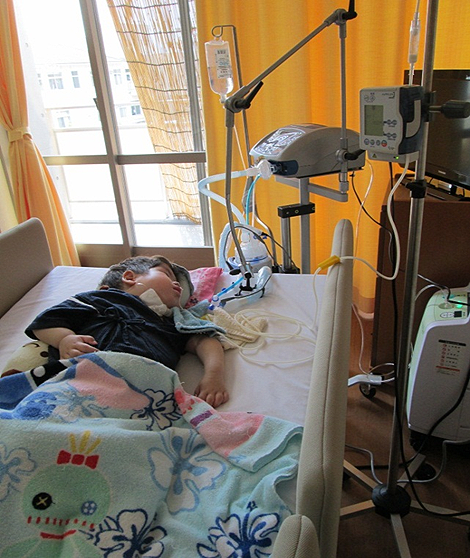 2.　人工呼吸器(医療用ステンレスワゴンを台として使用)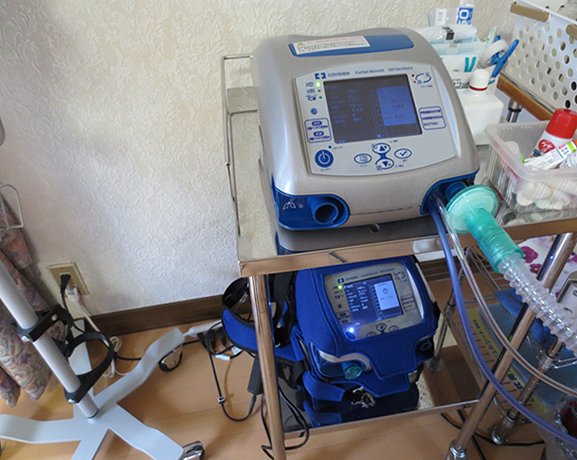 人工呼吸器　人工呼吸器の機種や呼吸器の設定によってバッテリー使用時間は異なりますが、内臓バッテリ－は最長4.5時間、外部バッテリーと合わせると20時間駆動が可能です。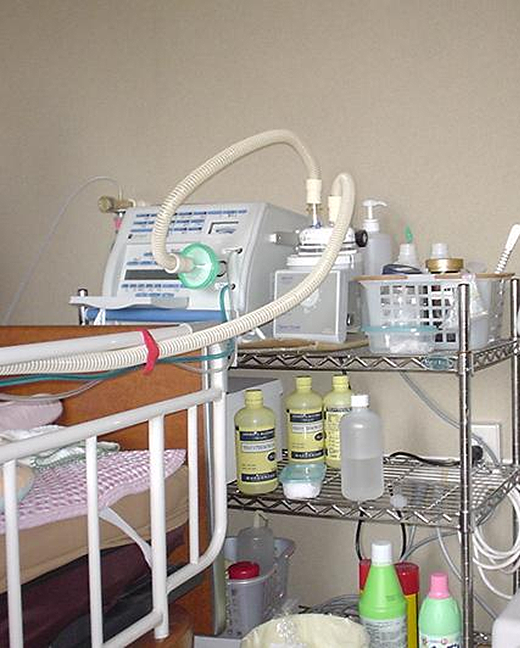 人工呼吸器用の外部バッテリー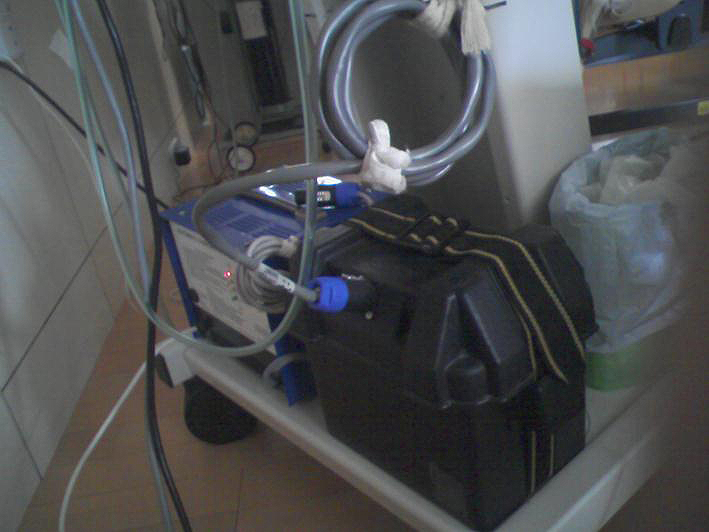 バッテリー内臓の吸引器・吸引器はバッテリー内臓のものがお勧めです。・専用コード使用により、乗用車のシガーソケットから電源を確保することが可能な機種もあります。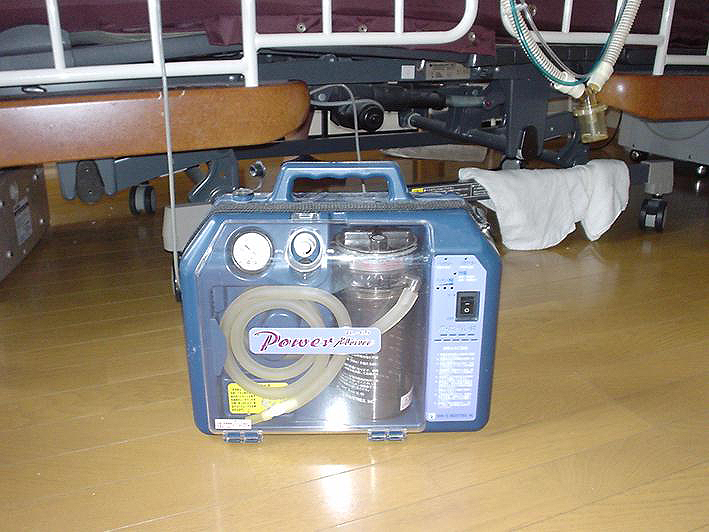 排痰補助装置　（排痰補助装置加算　　1,800点）　陽圧から陰圧に瞬時にシフトすることで、肺からの高い呼気流速が生じるため、自然の咳を補強もしくは代用することが可能となり、気管支や肺に貯留した分泌物を除去するのを助けます。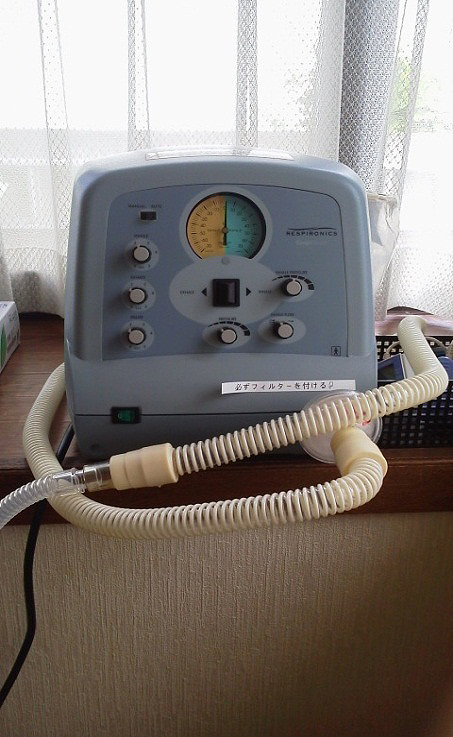 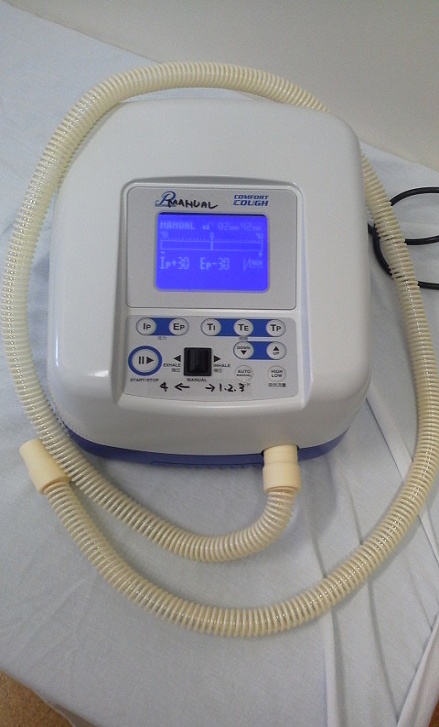 気道粘液除去装置　　　　　陽圧・陰圧の送気により咳嗽反射や気道内繊毛運動を代行することで、気道粘液の除去を助けます。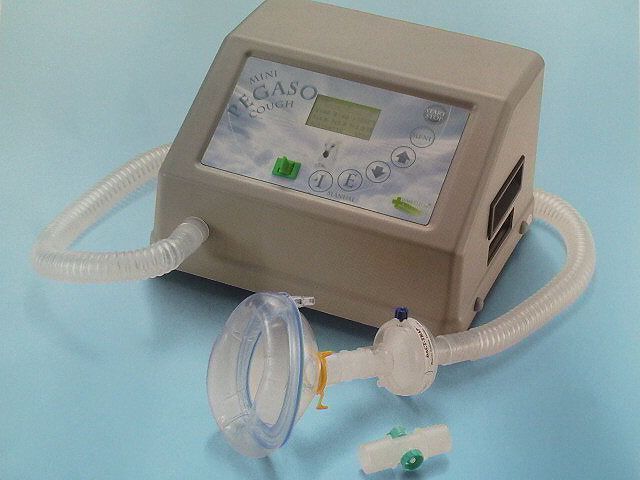 　　　8.　オーダー車椅子1）成人用車椅子の座面の下に荷台があり、人工呼吸器や吸引器等を載せることができます。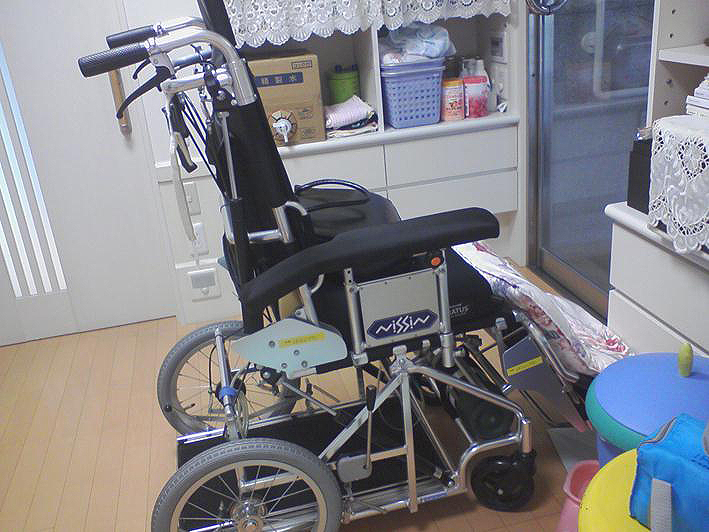 2）小児用バギー型。成人同様、座面の下に荷台があります。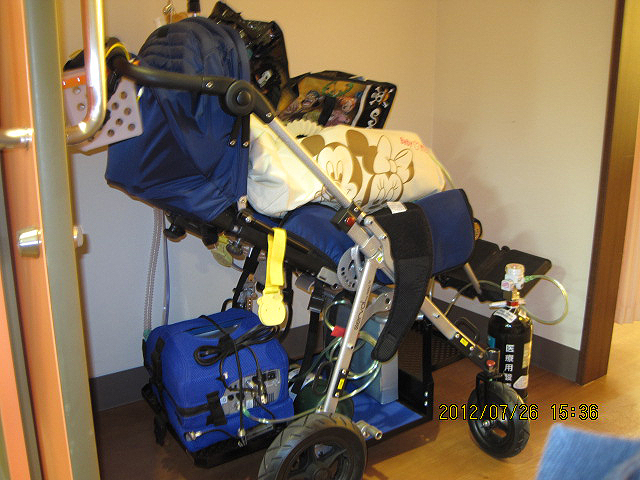 9.発電機：ガスボンベ使用タイプ。ガスボンベ2本で最大2.2時間の発電が可能です。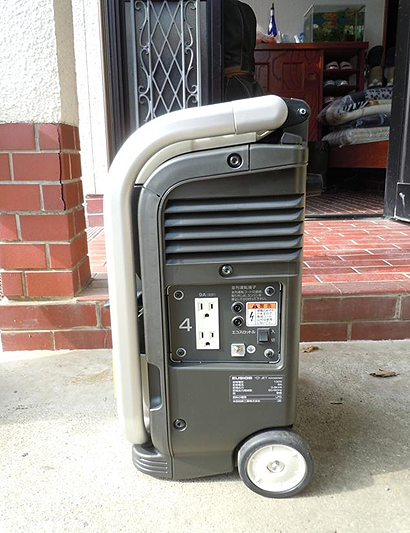 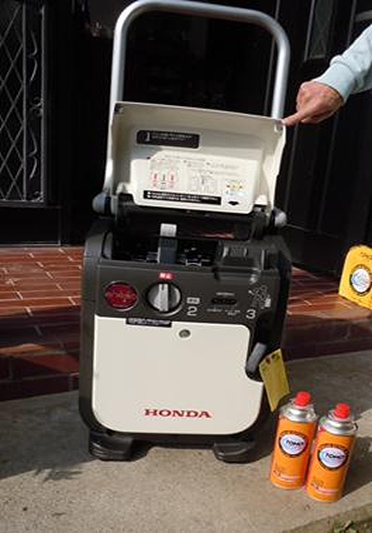 発電機は医療機器専用ではありませんので推奨はできません。バッテリー内臓や外部バッテリー付機器が推奨されています。